……………………………………………………….…………….The Military Education Savings Accounts Act (S. 2517/H.R. 5199) creates a federally funded voucher program for students with parents on active military duty. Over the next few weeks, we expect efforts to attach this bill to the must-pass National Defense Authorization Act (NDAA).WHAT’S IN A NAME? Whether they’re called vouchers, education savings accounts, or tuition tax credits, the impact is the same: robbing public schools of funding and resources that may already fall far short of what is needed.Vouchers divert funding and resources from public schools to private, often religious, schools ill-equipped to provide the same comprehensive services and support as public schools — especially important for students from military families who must deal with issues such as frequent moves and having a parent deployed overseas.   PROPOSED PROGRAM Funding for vouchers for military-connected students could come from federal Impact Aid for public schools serving large numbers of military-connected students. Ten million students would be affected if Impact Aid is diverted to vouchers as the Military Education Savings Account Act envisions, according to the National Association of Federally Impacted Schools. A voucher program is a bad idea even if Impact Aid is spared.   The National Military Family Association and the Military Officers Association of America (MOAA) oppose vouchers because they hurt the very students proponents claim to help.PUBLIC VS. PRIVATE SCHOOLS The overwhelming majority of America’s students — 9 out of 10 — attend public schools.  Private schools can deprive students of religious freedom, civil rights and protections, fail to provide adequate support for those with disabilities, and are not accountable to the public. Taxpayer dollars should go to public schools open to all students, not private schools that can pick and choose their students based on economic status, academic achievement, or even gender.America cannot afford to fund two education systems — one private and one public — on the taxpayer’s dime.Oppose Private School Vouchers For Military-Connected Students 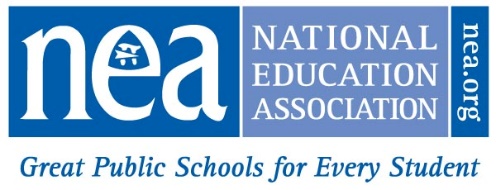 